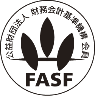 2023年９月29日各　　位新任取締役及び監査役の選任並びに取締役及び監査役の退任に関するお知らせ　当社は、2023年９月28日開催の第49期定時株主総会において、新任の取締役及び監査役について選任されましたので、下記のとおりお知らせいたします。　また、取締役1名及び監査役1名が退任いたしましたので、お知らせいたします。　なお、新任取締役及び監査役の略歴等につきましては、別紙をご参照ください。記新任取締役新任監査役退任取締役　　　退任日　2023年８月31日　なお、退任の理由は一身上の都合によるものであります。退任監査役　　　退任日　第49期定時株主総会終結時　なお、退任の理由は一身上の都合によるものであります。以　上（別紙）　１.新任取締役２.新任監査役会社名株式会社やまみ代表者名代表取締役社長　山名 徹（コード：2820　東証プライム市場）（コード：2820　東証プライム市場）問合せ先管理本部長　　　　六車　祐介電話番号（0848-86-3788）氏　　名
(生年月日)略歴、当社における地位、担当及び主な兼職の状況略歴、当社における地位、担当及び主な兼職の状況所有する
当社株式
の数(株)(1962年１月29日)1989年１月㈱山口食品入社―(1962年１月29日)2005年７月㈱山口食品退社―(1962年１月29日)2005年９月相模屋食料㈱入社―(1962年１月29日)2012年７月相模屋食料㈱退社―(1962年１月29日)2012年11月㈱むつみ入社―(1962年１月29日)2023年４月㈱むつみ退社―(1962年１月29日)2023年５月当社入社　広域製造部長―(1962年１月29日)2023年９月当社　取締役製造本部長（現任）―氏　　名
(生年月日)略歴、当社における地位及び主な兼職の状況略歴、当社における地位及び主な兼職の状況所有する
当社株式
の数(株)中島　淳(1986年４月16日)2012年４月当社　入社―中島　淳(1986年４月16日)2018年10月当社　内部監査室室長―中島　淳(1986年４月16日)2023年９月当社　監査役（現任）―